ЧАСТНОЕ ПРОФЕССИОНАЛЬНОЕ ОБРАЗОВАТЕЛЬНОЕ УЧРЕЖДЕНИЕ«ТЮМЕНСКИЙ НЕФТЕПРОВОДНЫЙ ПРОФЕССИОНАЛЬНЫЙ КОЛЛЕДЖ»Приложение ____к ППКРС по профессии18.01.27 Машинист технологических насосов и компрессоровРабочая ПРОГРАММа дисциплины общепрофессионального циклаОПЦ.01. Техническое черчение2023 г.Рабочая программа дисциплины общепрофессионального цикла разработана в соответствии с требованиями Федерального государственного образовательного стандарта (далее - ФГОС)  по профессии СПО 18.01.27 «Машинист технологических насосов и компрессоров», утвержденного приказом Министерства образования и науки Российской Федерации от 20.09.2022 г № 854 (Зарегистрировано в Минюсте России 26.10.2022 № 70703) и приказа Министерства труда и социальной защиты РФ от 18 июля 2019 г. № 499 н «Об утверждении профессионального стандарта «Машинист технологических насосов нефтегазовой отрасли» РАЗРАБОТЧИКИ:Попов М.П. __________ преподаватель отделения СПОРЕЦЕНЗЕНТ:_________________________________________________________________________Рассмотрена и рекомендована к утверждению на заседании учебно-методического совета «ТНПК»Протокол № ________ от ___________________________1. ПАСПОРТ ПРОГРАММЫ ДИСЦИПЛИНЫ ОБЩЕПРОФЕССИОНАЛЬНОГО ЦИКЛА ОПЦ.01 ТЕХНИЧЕСКОЕ ЧЕРЧЕНИЕ1.1. Область применения программыРабочая программа дисциплины общепрофессионального цикла является частью программы подготовки квалифицированных рабочих, служащих в соответствии с ФГОС по профессии СПО 18.01.27 «Машинист технологических насосов и компрессоров», с квалификацией «Машинист технологических насосов и компрессоров».Программа общепрофессиональной дисциплины может быть использована при формировании содержания программ профессионального обучения по профессии 15759 «Оператор нефтепродуктоперекачивающей станции».1.2. Место дисциплины в структуре основной профессиональной образовательной программы: дисциплина входит в общепрофессиональный цикл.1.3. Цели и задачи дисциплины – требования к результатам освоения дисциплины:В результате освоения дисциплины общепрофессионального цикла обучающийся должен уметь: читать и выполнять эскизы, рабочие и сборочные чертежи несложных деталей, технологических схем и аппаратов;знать:общие сведения о сборочных чертежах, назначение условностей и упрощений, применяемых на чертежах, правила оформления и чтения рабочих чертежей;основные положения конструкторской, технологической и другой нормативной документации;геометрические построения и правила вычерчивания технических деталей, способы графического представления технологического оборудования и выполнения технологических схем;требования стандартов ЕСКД и ЕСТД к оформлению и составлению чертежей и схем.Особое значение дисциплины имеет при формировании и развитии следующих компетенций:ОК 01. Выбирать способы решения задач профессиональной деятельности применительно к различным контекстам;ОК 02. Использовать современные средства поиска, анализа и интерпретации информации и информационные технологии для выполнения задач профессиональной деятельности;ОК 05. Осуществлять устную и письменную коммуникацию на государственном языке Российской Федерации с учетом особенностей социального и культурного контекста;ОК 09. Пользоваться профессиональной документацией на государственном и иностранном языках.ПК 1.2. Контролировать и регулировать режимы работы технологического оборудования с использованием средств автоматизации и контрольно-измерительных приборов, а также вести технологический процесс по перекачке нефти и нефтепродуктов на нефтепродуктоперекачивающей станции.ПК 2.3. Проводить испытания вновь вводимого основного и вспомогательного оборудования.2. СТРУКТУРА И СОДЕРЖАНИЕ ПРОГРАММЫ ДИСЦИПЛИНЫ ОБЩЕПРОФЕССИОНАЛЬНОГО ЦИКЛА ОПЦ.01 ТЕХНИЧЕСКОЕ ЧЕРЧЕНИЕ2.1. Объем дисциплины общепрофессионального цикла и виды учебной работыТаблица 1 – Разделения по видам учебной работы2.2. Тематический план и содержание дисциплины общепрофессионального цикла ОПЦ.01 Техническое черчениеТаблица 2 – Тематический планДля характеристики уровня освоения учебного материала используются следующие обозначения:1. – ознакомительный (узнавание ранее изученных объектов, свойств); 2. – репродуктивный (выполнение деятельности по образцу, инструкции или под руководством)3. – продуктивный (планирование и самостоятельное выполнение деятельности, решение проблемных задач)3. УСЛОВИЯ РЕАЛИЗАЦИИ ПРОГРАММЫ ДИСЦИПЛИНЫ ОБЩЕПРОФЕССИОНАЛЬНОГО ЦИКЛА ОПЦ.01 ТЕХНИЧЕСКОЕ ЧЕРЧЕНИЕ3.1. Требования к минимальному материально-техническому обеспечению Учебный кабинет «Технического черчения». Оборудование учебного кабинета:посадочные места по количеству обучающихся;рабочее место преподавателя;доска настенная для письма;проектор.Учебно-наглядные пособия:набор изометрических фигур;набор карточек примеров выполнение чертежей;альбом схем НПС;Технические средства обучения:  компьютер с лицензионным программным обеспечением видеопроектор акустическая система3.2. Информационное обеспечение обученияОсновные источники:Бродский А.М. Черчение (Металлообработка). Учебник для НПО. М.: ИЦ Академия, 2020, 244 с.Исаев И.А. Основы инженерной графики: рабочая тетрадь. Учебное пособие. М.: Форум, 2021, 28 с.Куликов В.П. Стандарты инженерной графики. Учебное пособие. М.: Форум, 2019, 186 с.Куликов В.П., Кузин А.В. Инженерная графика. Учебное пособие. М.: Форум, 2021, 84с.Чекмарев А.А., Осипов В.К. Справочник по черчению. Учебное пособие. М.: Академия, 2019, 94 с.Дополнительные источники: Попов М.П. Основные правила оформления выполнения технического чертежа. Учебное пособие. НОУ НПО «ТНПЛ», 2012. Попов М.П. Деление окружности на равные части. Методическое руководство– Тюмень: «ТНПК»,2015, 10 с.Попов М.П. Сборник графических работ по основам технического черчения. Методическое руководство – Тюмень: «ТНПК»,2016,48 с.Интернет-ресурсы:Техническое черчение. - Режим доступа: nacherchy.ruЧерчение. - Режим доступа: cherch.ruЧерчение в школе. - Режим доступа: chertejnik.narod.ru4. КОНТРОЛЬ И ОЦЕНКА РЕЗУЛЬТАТОВ ОСВОЕНИЯ СТРУКТУРА И СОДЕРЖАНИЕ ПРОГРАММЫ ДИСЦИПЛИНЫ ОБЩЕПРОФЕССИОНАЛЬНОГО ЦИКЛА ОПЦ.01 ТЕХНИЧЕСКОЕ ЧЕРЧЕНИЕОбразовательное учреждение, реализующие подготовку по общепрофессиональной дисциплине, обеспечивает организацию и проведение промежуточной аттестации и текущего контроля индивидуальных образовательных достижений – демонстрируемых обучающимися знаниям и умениями.Текущий контроль проводится преподавателем в процессе практических занятий, тестирования, фронтальным и индивидуальным опросом, а также выполнения обучающимися групповых, парных, индивидуальных заданий.Таблица - 3 Результаты обучения (освоенные умения, усвоенные знания) дисциплины общепрофессионального цикла ОПЦ.01 «Техническое черчение»Таблица 4 - Результаты освоения (общие компетенции, профессиональные компетенции) дисциплины общепрофессионального цикла ОПЦ.01 «Техническое черчение»4.2 Контрольно-оценочные материалы для аттестации по дисциплине общепрофессионального циклаПредметом оценки являются умения и знания. Контроль и оценка осуществляются с использованием следующих форм и методов: дифференцированный зачет в форме тестирования.Оценка освоения дисциплины предусматривает использование пятибалльной системы оценивания.Вариант №1Дайте определение чертёж: ________________________________________________________________________________________________________________________________________________________________________________________________________________________________________________________________________________________________________________________________________________________________________Дайте определение чертёж общего вида: ______________________________________________________________________________________________________________________________________________________________________________________________________________________________________________________Дайте определение схема: ______________________________________________________________________________________________________________________________________________________________________________________________________________________________________________________Какие схемы называют «технологическими схемами»? ____________________________________________________________________________________________________________________________________________________________________Что такое «ЕСКД»? ______________________________________________________________________________________________________________________________________________________________________________________________________________________________________________________Дайте определение Вид: ______________________________________________________________________________________________________________________________________________________________________________________________________________________________________________________Дайте определение Сечение: ______________________________________________________________________________________________________________________________________________________________________________________________________________________________________________________Определите формат по размеру сторон 594 х 420: _________________________________________________________________________________Какой линией обозначают обрыв, разграничение вида и разреза: __________________________________________________________________________________Что обозначается данным обозначением на технологических схемах? 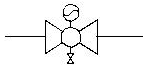           __________________________________________________________________________________Что обозначается данным обозначением на технологических схемах? 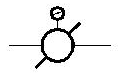 _______________________________________________________________________ФИО обучающегося/подпись: _________________________________/________________/Кол-во баллов___________/ оценка___________/подпись преподавателя_______________/Вариант №2Дайте определение чертёж: ______________________________________________________________________________________________________________________________________________________________________________________________________________________________________________________Дайте определение сборочный чертёж: ______________________________________________________________________________________________________________________________________________________________________________________________________________________________________________________Дайте определение теоретический чертёж: ______________________________________________________________________________________________________________________________________________________________________________________________________________________________________________________Какие схемы называют «кинематическими схемами»? ______________________________________________________________________________________________________________________________________________________________________________________________________________________________________________________Что такое «ЕСКД»? ______________________________________________________________________________________________________________________________________________________________________________________________________________________________________________________Дайте определение Эскиз: ______________________________________________________________________________________________________________________________________________________________________________________________________________________________________________________Дайте определение Разрез: ______________________________________________________________________________________________________________________________________________________________________________________________________________________________________________________Определите формат по размеру сторон 297 х 420: __________________________________________________________________________________Какой линией обозначают осевые линии и центровые: __________________________________________________________________________________Что обозначается данным обозначением на технологических схемах? 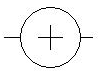              ________________________________________________________________________________________Что обозначается данным обозначением на технологических схемах? 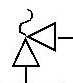             _____________________________________________________________________________ФИО обучающегося/подпись: _________________________________/________________/Кол-во баллов___________/ оценка___________/подпись преподавателя_______________/Кол-во ответов на оценку:11 баллов – оценка 5 отлично9-10 баллов – оценка 4 хорошо8 баллов – оценка 3 удовлетворительно7 и менее – оценка 2 неудовлетворительно СОГЛАСОВАНОЗаведующий отделением СПО _______________ А.В. Апаев«___» __________ 20___ гУТВЕРЖДАЮЗам. директора по УПР _______________ Е.А. Парамонов         «___» __________ 20___ гВид учебной работыВид учебной работыОбъем часовМаксимальная учебная нагрузка (всего)Максимальная учебная нагрузка (всего)34Обязательная аудиторная учебная нагрузка (всего) Обязательная аудиторная учебная нагрузка (всего) 34в том числе:в том числе:Теоретического обучениелекции12Теоретического обучениеконтрольные работы3Практическое обучениепрактические занятия18Итоговая аттестация форме дифференцированного зачёта (из часов теоретического обучения)Итоговая аттестация форме дифференцированного зачёта (из часов теоретического обучения)1Наименование разделов и темСодержание учебного материала, лабораторные и практические работы, самостоятельная работа обучающихсяОбъем часовУровень освоения1234Раздел 1 Основные правила выполнения чертежейРаздел 1 Основные правила выполнения чертежейРаздел 1 Основные правила выполнения чертежейВведение.Содержание учебного материала (лекции)Содержание учебного материала (лекции)1Введение.1. Краткие исторические сведения о развитии черчения.11Тема 1.1Основные сведения по оформлению чертежейСодержание учебного материала (лекции)Содержание учебного материала (лекции)1Тема 1.1Основные сведения по оформлению чертежей1.1.1 Требования стандартов ЕСКД и ЕСТД к оформлению и составлению чертежей и схем. Форматы, ГОСТы.11Тема 1.1Основные сведения по оформлению чертежей1.1.2 Техника и принципы нанесения размеров (ГОСТ2.307-68) 11Тема 1.1Основные сведения по оформлению чертежейПрактические занятия№1  Практические занятия№1  2Тема 1.1Основные сведения по оформлению чертежей1. Комплексный чертеж12Тема 1.1Основные сведения по оформлению чертежей2. Линии чертежа – толщина, нанесение размеров на чертежах12Тема 1.1Основные сведения по оформлению чертежей3. Составлению чертежей и схем.12Тема 1.1Основные сведения по оформлению чертежейСодержание учебного материала (лекции)Содержание учебного материала (лекции)Тема 1.1Основные сведения по оформлению чертежей1.1.3 Нанесение размеров. 11Тема 1.1Основные сведения по оформлению чертежей1.1.4 Масштаб. Виды.11Тема 1.1Основные сведения по оформлению чертежейКонтрольная работа №1 по теме: Основные сведения по оформлению чертежей1Тема 1.2Геометрические построенияСодержание учебного материала(лекции)Содержание учебного материала(лекции)1Тема 1.2Геометрические построения1.2.1 Общие сведения о сборочных чертежах.(назначение условностей и упрощений, применяемых на чертежах, правила оформления и чтения рабочих чертежей)11Тема 1.2Геометрические построенияПрактическиезанятия №2.Практическиезанятия №2.2Тема 1.2Геометрические построения1. Сопряжения. Лекальные кривые12Тема 1.2Геометрические построения2. Деление окружности.12Тема 1.2Геометрические построения3. Простановка размеров12Тема 1.3 Проекционное черчениеСодержание учебного материала(лекции)Содержание учебного материала(лекции)1Тема 1.3 Проекционное черчение1.3.1 Основные положения конструкторской, технологической и другой нормативной документации;Аксонометрические проекции (ГОСТ 2.317-69) - понятия11Тема 1.3 Проекционное черчение1.3.2Технического рисунка, его отличие от аксонометрической проекции11Тема 1.3 Проекционное черчениеПрактические занятия №3Практические занятия №32Тема 1.3 Проекционное черчение1.Построение изометрической проекции по двум данным видам.12Тема 1.3 Проекционное черчение2.Изометрическая проекция деталей с отверстием12Тема 1.3 Проекционное черчениеКонтрольная работа №2по теме: проекционное черчение.12Раздел. 2 Машиностроительное черчениеРаздел. 2 Машиностроительное черчениеРаздел. 2 Машиностроительное черчениеТема 2.1Сечения и разрезыСодержание учебного материала(лекции)Содержание учебного материала(лекции)1Тема 2.1Сечения и разрезы2.1.1 Выполнение и обозначение сечений, разрезов; Сечения, разрезы (ГОСТ 2.305 -68) – определение, назначение11Тема 2.1Сечения и разрезыПрактические занятия №4Практические занятия №42Тема 2.1Сечения и разрезы1. Соединение части вида и части соответствующего разреза12Тема 2.1Сечения и разрезы2. Выполнить сечения, обозначить12Тема 2.2Рабочие чертежи деталейСодержание учебного материала(лекции)Содержание учебного материала(лекции)1Тема 2.2Рабочие чертежи деталей2.2.1 Рабочие чертежи и эскизы деталей. Сборочный чертеж, его назначение и содержание11Тема 2.2Рабочие чертежи деталейПрактические занятия №5Практические занятия №52Тема 2.2Рабочие чертежи деталей1. Чтение сборочного чертежа12Тема 2.2Рабочие чертежи деталейКонтрольная работа №3 по теме:сечения и разрезы,рабочие чертежи деталей.12Тема 2.3Технологические схемыСодержание учебного материала(лекции)Содержание учебного материала(лекции)1Тема 2.3Технологические схемы2.3.1 Схемы: определения, виды, типы схем11Тема 2.3Технологические схемыПрактические занятия №6Практические занятия №62Тема 2.3Технологические схемы1.Условности на схемах. Правила выполнения схем12Тема 2.3Технологические схемы2. Выполнить простейшую схему. Правила чтения схем12Тема 2.3Технологические схемы3.Правила выполнение условных обозначений на технологических схемах12Тема 2.3Технологические схемы4.Значение условных обозначений их разновидности 12Тема 2.3Технологические схемы5.Оформление технологических схем в соответствии с ГОСТ12Тема 2.3Технологические схемыСодержание учебного материала(лекции)Содержание учебного материала(лекции)2Тема 2.3Технологические схемыСодержание учебного материала(лекции)Содержание учебного материала(лекции)1Тема 2.3Технологические схемы2.3.1 Правила выполнение и чтение схем головной, промежуточной НПС  11Тема 2.3Технологические схемыПрактические занятия №7Практические занятия №72Тема 2.3Технологические схемы1.Чтение схем головной НПС12Тема 2.3Технологические схемы2.Чтение схем промежуточной НПС12Тема 2.3Технологические схемыДифференцированный зачёт1ИТОГО:ИТОГО:34Максимальная учебная нагрузка, в том числе:Максимальная учебная нагрузка, в том числе:34Теоретическое обучениев том числе:Теоретическое обучениев том числе:16ЛекцииЛекции12Контрольная работаКонтрольная работа3Дифференцированный зачётДифференцированный зачёт1Практическое обучениев том числе:Практическое обучениев том числе:18Практические занятияПрактические занятия18Раздел дисциплины общепрофессионального циклаРезультаты обучения (освоенные умения, знания)Основные показатели результатов подготовкиФормы и методы контроля и оценки результатов обученияРаздел 1 Основные правила выполнения чертежейРаздел 1 Основные правила выполнения чертежейРаздел 1 Основные правила выполнения чертежейРаздел 1 Основные правила выполнения чертежейТема 1.1Основные сведения по оформлению чертежей- общие сведения о сборочных чертежах, - назначение условностей и упрощений, применяемых на чертежах, - правила оформления и чтения рабочих чертежей;-основные положения конструкторской, технологической и другой нормативной документации;геометрические построения и правила вычерчивания технических деталей, - способы графического представления технологического оборудования и выполнения технологических схем;- требования стандартов ЕСКД и ЕСТД к оформлению и составлению чертежей и схем.Формирует основные сведения о сборочных чертежах.Контролирует назначение условностей и упрощений, применяемых на чертежах.Применяет основные положения конструкторской, технологической и другой нормативной документации.Использует требования стандартов ЕСКД и ЕСТД к оформлению и составлению чертежей и схем.Решает простые схемы.Домашнее заданиезанятия Контрольная работа №1 Практическое занятие №1Тема 1.2Геометрические построенияОбщие сведения о сборочных чертежах.(назначение условностей и упрощений, применяемых на чертежах, правила оформления и чтения рабочих чертежей)сопряжения.Лекальные кривыеФормирует общие сведения о сборочных чертежах.(назначение условностей и упрощений, применяемых на чертежах, правила оформления и чтения рабочих чертежей).Использует назначение сопряжения и лекальные кривые на чертежах.Устный опрос Домашнее задание Практическое занятие №2Тема 1.3Проекционное черчениеОсновные положения конструкторской, технологической и другой нормативной документации;Аксонометрические проекции (ГОСТ 2.317-69) - понятияФронтальная диметрическая проекцияИзометрическая проекцияТехнического рисунка, его отличие от аксонометрической проекцииПрименяет основные положения конструкторской, технологической и другой нормативной документации; Формирует назначение и понятияфронтальная диметрическая проекции,изометрическая проекция,технического рисунка, его отличие от аксонометрической проекции.Устный опросПрактическое занятие №3Контрольная работа №2Раздел. 2 Машиностроительное черчениеРаздел. 2 Машиностроительное черчениеРаздел. 2 Машиностроительное черчениеРаздел. 2 Машиностроительное черчениеТема 2.1Сечения и разрезыВыполнение и обозначение сечений; Сечения (ГОСТ 2.305 -68) – определение, назначениеРазрезы (ГОСТ 2.305-68) – определение, классификацияПростые, сложные, местные разрезыПрименяет основные обозначение сечений; Сечения (ГОСТ 2.305 -68) – определение.Применяет назначение сечений на чертежах.Формирует основные классы простых, сложных, местных разрезов.Устный опросПрактическое занятие №4Тема 2.2Рабочие чертежи деталейПравила разработки и оформления конструкторской документации.Рабочие чертежи и эскизы деталейСборочный чертеж, его назначение и содержаниеИспользует назначение условностей и упрощений, применяемых на чертежах.Оформляет результаты практической работы «Сборочного чертежа» в соответствии с установленными требованиями. Контролирует сборочный чертеж, его назначение и содержание.Устный опрос Домашнее заданиеПрактическое занятие № 5Контрольная работа №3Тема 2.3Технологические схемыСхемы: определения, виды, типы схемУсловности на схемахПравила выполнения схем.Применяет виды, типы схеми обозначение на схеме.Контролирует условности на схемах.Устный опрос Домашнее заданиеПрактическое занятие №6,7Контрольная работа №4Дифференцированный зачетВ результате освоения дисциплины общепрофессионального цикла обучающийся должен знать:- общие сведения о сборочных чертежах, назначение условностей и упрощений, применяемых на чертежах, правила оформления и чтения рабочих чертежей; основные положения конструкторской, технологической и другой нормативной документации;геометрические построения и правила вычерчивания технических деталей, способы графического представления технологического оборудования и выполнения технологических схем;требования стандартов ЕСКД и ЕСТД к оформлению и составлению чертежей и схем.Выполняет работу с применением общих сведений о сборочных чертежах, назначение условностей и упрощений, применяемых на чертежах, правила оформления и чтения рабочих чертежей.Приводит основные положения конструкторской, технологической и другой нормативной документации.Формирует сущность положения конструкторской, технологической и другой нормативной документации.Выполнение теста Результаты обучения (развитие общих и профессиональных компетенций)Результаты обучения (развитие общих и профессиональных компетенций)Формы и методы контроля и оценки результатов обученияШифрНаименованиеОК 01. Выбирать способы решения задач профессиональной деятельности применительно к различным контекстам;Критерием оценки результатов освоения дисциплины является способность выполнения конкретных профессиональных задач.ОК 02.Использовать современные средства поиска, анализа и интерпретации информации и информационные технологии для выполнения задач профессиональной деятельности;Выполнение и защита практических работ; Домашняя работаИндивидуальные заданияОК 05. Осуществлять устную и письменную коммуникацию на государственном языке Российской Федерации с учетом особенностей социального и культурного контекста;Оценка способности анализировать контролировать, принимать решения.ОК 09. Пользоваться профессиональной документацией на государственном и иностранном языках.Качественная оценка, направленная на оценку качественных результатов деятельности.ПК 1.2Контролировать и регулировать режимы работы технологического оборудования с использованием средств автоматизации и контрольно-измерительных приборов, а также вести технологический процесс по перекачке нефти и нефтепродуктов на нефтепродуктоперекачивающей станции.Опрос по индивидуальным заданиям;Выполнение и защита практических работ;ПК 2.3Проводить испытания вновь вводимого основного и вспомогательного оборудования.Опрос по индивидуальным заданиям;Выполнение и защита практических работ;